26 мая в 15-00  Администрация Курчатовского района приглашает на торжественный концерт, посвященный Дню российского предпринимательства, все предпринимательское сообщество Курчатовского района и всех желающих.Концерт состоится в районном Доме культуре и досуга (п.им.К.Либкнехта, ул.З.Х.Суворова , 8), вход свободный.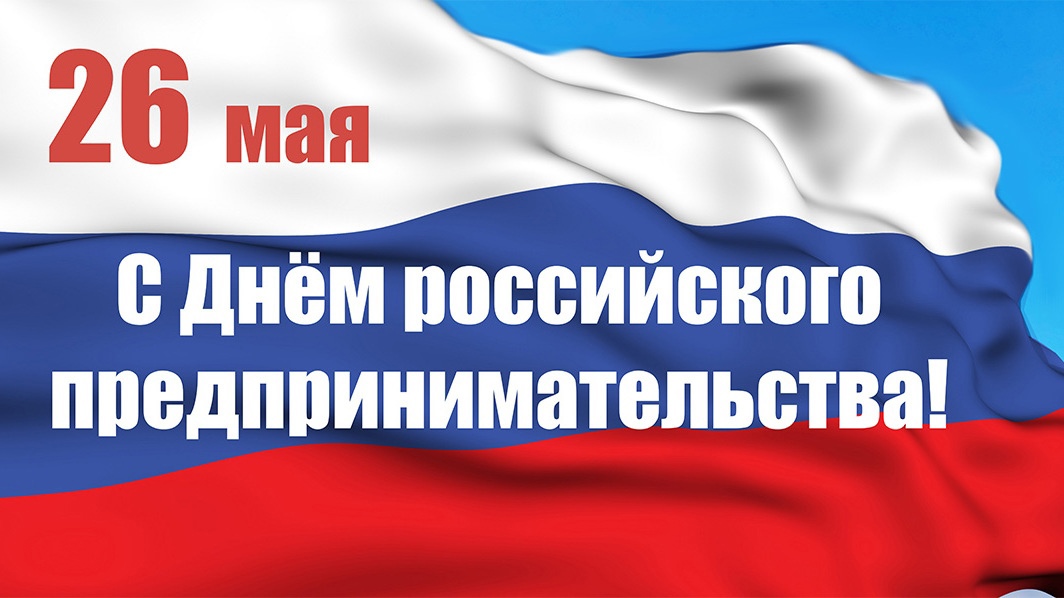 